  		ASSOCIATION      FRANCE ESF                     	Année 2022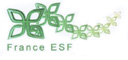 MEMBRE  ASSOCIÉBULLETIN D'ADHESIONMODALITES D'ADHESIONDénomination : ………………………………………………………….……………………………………………………………………………..Adresse :...................................................................................................................................................................................................Région :Téléphone:    ................................... E-mail:   ........................................Délégué titulaire, si désigné : Montant de la cotisation annuelle:       155 €Mode de règlement:chèque à l'ordre de France ESFmandat, Bulletin à renvoyer à:       Association FRANCE ESF                                        13 Quartier de la Bastide                                         13950   CADOLIVENous vous ferons parvenir un reçu dès réception de votre règlement.A........................................................         le    ...............................      202…Signature précédée de la mention "bon pour adhésion"Les  membres associés sont des associations, des organismes ou centres de formation qui ont pour objectifs de promouvoir l’Economie Sociale Familiale, de favoriser son développement, et qui se reconnaissent comme partenaires de l’Association FRANCE ESF. (cf : article 4, statuts du 10 Octobre 2020).Son délégué titulaire peut siéger au Conseil d’Administration avec voix consultative. Cette adhésion permettra :- d'avoir accès à toutes les informations concernant l'ESF - de participer aux réflexions et aux travaux de l'association FRANCE ESF- de promouvoir l’exercice de l’ESF                                                             Merci pour votre implicationDans le cadre de la RGPD, France ESF s’engage à utiliser les données personnelles communiquées exclusivement pour son fichier d’adhérents sur l’année N en cours et N+1
Vous bénéficiez d’un droit d’accès, de rectification, de portabilité, d’effacement de celles-ci ou une limitation du traitement.